FORMULARZ ZGŁOSZENIOWY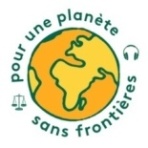 OSOBA FIZYCZNAPour Une Planète sans Frontières (PUPSF) to zespół około stu wolontariuszy, tłumaczy i badaczy prawa, którzy pracują nad takimi programami jak "Un interprète pour tous" (« Tłumacz dla wszystkich »), "Un interprète à l'école" (« Tłumacz w szkole ») i "Un juriste linguiste pour tous" (« Prawnik lingwista dla wszystkich ») , aby każda osoba obcego pochodzenia – rodziny posługujące się językiem innym niż język kraju, w którym przebywają, osoby nowo przybyłe, osoby ubiegające się o azyl, osoby znajdujące sie w bardzo trudnej sytuacji – niezależnie od pochodzenia i poziomu dochodów, miały możliwość zrozumienia i bycia zrozumianymi. Zespół nasz opracował wiele różnych projektów, w których proponuje wsparcie prawnicze, geopolityczne oraz językowe w około czterdziestu językach. Usługi dostępne są wyłącznie dla posiadaczy konta w naszym serwisie.Informacje o uczestniku :Pan :     		Pani :    Nazwisko :Imię :Zawód :Adres :E-mail :Miasto :Kraj :Kod pocztowy :Tel :Opłata rocznaKonto jest dostępne przez rok od momentu subskrypcji.  Wnoszę opłatę roczną w wysokości 30 euro. Jeśli korzystam z zasiłku RSA lub zasiłku dla osób ubiegających się o azyl, opłata roczna wynosi 15 euro (dołączyć zaświadczenie) . Płacę kartą, logując się na konto na stronie www.pouruneplanetesansfrontieres.eu lub czekiem, który wystawiam dla Pour une Planète sans Frontières. Czek należy wysłać razem z formularzem zgłoszeniowym na poniższy adres: Pour une Planète sans Frontières14 rue Charles V  75004 Paris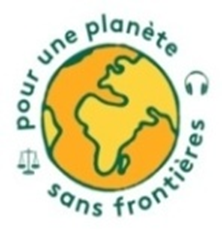 FORMULARZ ZGŁOSZENIOWYOSOBA FIZYCZNABycie członkiem stowarzyszenia Pour une planète sans frontières pozwala na: Korzystanie z ekspertyzy stowarzyszenia prawo 1901, posiadającej ponad 10 lat doświadczenia w tej dziedzinie Przynależność do jednego z naszych lokalnych oddziałów, które znajdują się w różnych regionach Francji i dają możliwość kontaktu z innymi nowo przybyłymi osobami oraz prawnikami i tłumaczami, aby ułatwić integrację i zainstalowanie się we Francji Uczestniczenie w wydarzeniach organizowanych przez nasze stowarzyszenie Korzyści:Bycie członkiem PUPSF pozwala korzystać z:Pomocy tłumaczy wolontariuszy, którzy interweniują przez telefon lub przemieszczają się w wyznaczone miejsce raz w miesiącu, pod warunkiem, że są dyspozycyjni oraz w zależności od miejsca interwencji Preferencyjnych stawek za pisemne tłumaczenie dokumentówMożliwości skontaktowania się poprzez mail, 24 godziny na dobę 7 dni w tygodniu, z prawnikiem, asystentem tłumacza aby zadać pytania z następujących dziedzin : pomoc w sporach życia codziennego (prawo pracy oraz ubezpieczenia społecznego, mieszkanie, konsumowanie itp.) Zaproszeń na wydarzenia organizowane przez PUPSFPodpis Osoba podpisująca formularz zgłoszeniowy zobowiązuje się do wpłaty na konto Pour une Planète sans Frontières opłaty rocznej, a także przestrzegania wartości oraz regulaminu stowarzyszenia. Podpis : Data 